     25 января 2020г. на базе спортивной школы олимпийского резерва  по настольному теннису г.Сорочинска прошел IV про-тур западной зоны Оренбургской области по настольному теннису.    98  юношей и девушек 2003 года рождения и моложе  из г.Бугуруслана, г.Бузулука, Грачевского района, Красногвардейского района, г. Сорочинска демонстрировали свои спортивные навыки в одиночном разряде.Наиболее успешно выступил Беляев Данила,  не дав шансы соперникам, он не проиграл не одной встречи и занял первое место.Весь пьедестал почета в очередной раз за сорочинскими теннисистами.    1 места уверенно завоевали Акимова Дарья и Беляев Данила.     Серебряными призерами стали Бобылева Диана и Гавышев Александр.     Третье место на пьедестале почета заняли Дорохина Виктория и Кизимов Савелий.     Все победители и призеры турнира были награждены грамотами, медалями и сладкими призами.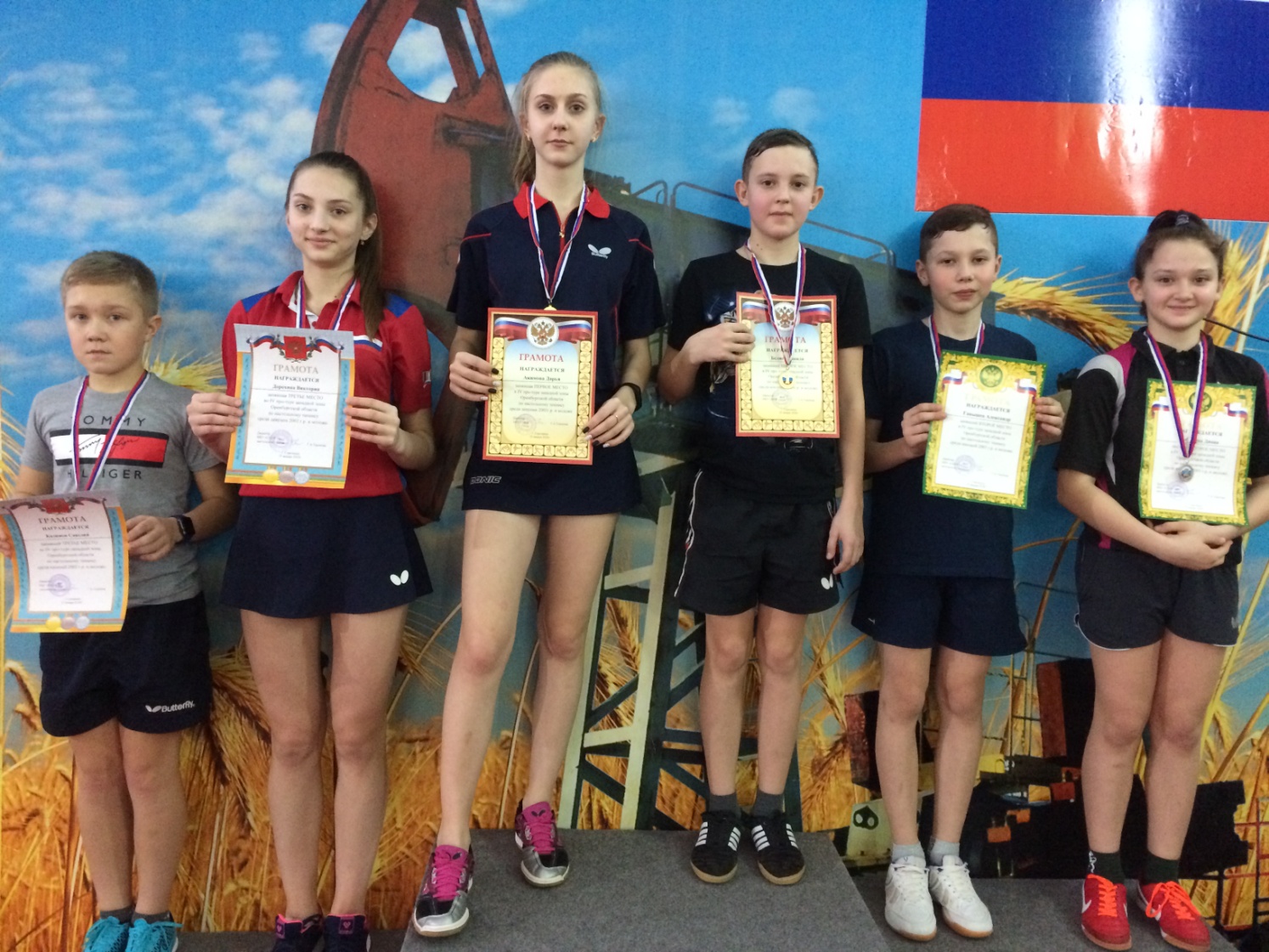 